NATIONAL ASSEMBLY QUESTION FOR WRITTEN REPLYQUESTION NUMBER: 684DATE OF PUBLICATION:  MARCH 2016Mrs M R Shinn (DA) to ask the Minister of Communications:(a) Which companies have been providing the antennae for the set-top box roll-out in the (i) Northern Cape and (ii) Free State up until 29 February 2016 (b) how many antennae has each specified company provided to date? and (c) what amount has each specified company been paid to date? NW799EREPLY: MINISTER OF COMMUNICATIONSThe Universal Service and Access Agency of South Africa (USAASA), which 	is the entity charged with the responsibility of managing the procurement of set-top boxes, informed me that Ellies Industries, Temic Manufacturing and QEC Pty Ltd are the three companies appointed to provide DTT antennas in the Northern Cape and Free State as at 29 February 2016. The entity has informed me that Ellies Industries provided 15,680 DTH Antennas, Temic Manufacturing provided 9,640 DTT Antennas, and QEC Pty Ltd provided 3,100 DTT antennas.USAASA informed me that an amount of R8,834,200.00 was paid to Ellies Industries. QEC and Temic Manufacturing were paid R17,770.32 and R27,018.00 respectively. MR NN MUNZHELELEDIRECTOR GENERAL [ACTING]DEPARTMENT OF COMMUNICATIONSDATE:MS AF MUTHAMBI (MP)MINISTER OF COMMUNICATIONSDATE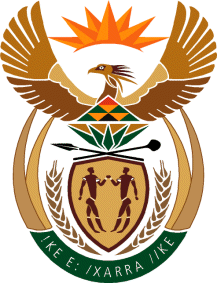 MINISTRY: COMMUNICATIONS
REPUBLIC OF SOUTH AFRICAPrivate Bag X 745, Pretoria, 0001, Tel: +27 12 473 0164   Fax: +27 12 473 0585Tshedimosetso House,1035 Francis Baard Street, Tshedimosetso House, Pretoria, 1000